          Graduate School of Biomedical Sciences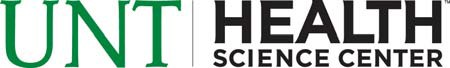 Excused Absence Notification and Approval
Student SignatureAssociate Dean Signature
Submit Completed Form to Carolyn Polk, GSBS, CBH Building, Suite 345, Room 352rev 8/14Student’s Name
     GSBS Program
 MS   PhDDate of Request
     Requested or Actual Dates of AbsenceFrom:      To:      
Circumstances of Absence
 Illness (Attach doctor’s Note)       Recognized Religious Holiday       Significant Family Issues       HSC Representative to Meeting       Presenting Abstract or Poster at Meeting       Other      Provide documentation for all of the above, with the exception of the Recognized Religious Holiday.
Circumstances of Absence
 Illness (Attach doctor’s Note)       Recognized Religious Holiday       Significant Family Issues       HSC Representative to Meeting       Presenting Abstract or Poster at Meeting       Other      Provide documentation for all of the above, with the exception of the Recognized Religious Holiday.
Circumstances of Absence
 Illness (Attach doctor’s Note)       Recognized Religious Holiday       Significant Family Issues       HSC Representative to Meeting       Presenting Abstract or Poster at Meeting       Other      Provide documentation for all of the above, with the exception of the Recognized Religious Holiday.Students are required to list events or courses that were (will be) missedduring absence and obtain Course Director approvalStudents are required to list events or courses that were (will be) missedduring absence and obtain Course Director approvalAffected Course(s)/Lecture(s)Course Director Approval (signature required)Students are required to list all Exams that were (will be) missed during absence and obtain Course Director approval.   Missed exams must be approved in advance, unless student was ill and has a Doctor’s Note.   Makeup Exams for all Core Classes are to be scheduled with the Course Director.  You have a maximum of 3 work days after the absence to submit this form.  If not submitted within the time limit, the absence will NOT be excused.Students are required to list all Exams that were (will be) missed during absence and obtain Course Director approval.   Missed exams must be approved in advance, unless student was ill and has a Doctor’s Note.   Makeup Exams for all Core Classes are to be scheduled with the Course Director.  You have a maximum of 3 work days after the absence to submit this form.  If not submitted within the time limit, the absence will NOT be excused.Affected Course(s)/Exam(s)Course Director Approval (signature required)1)      2)      Course Directors are requested to list make-up requirements (if any)